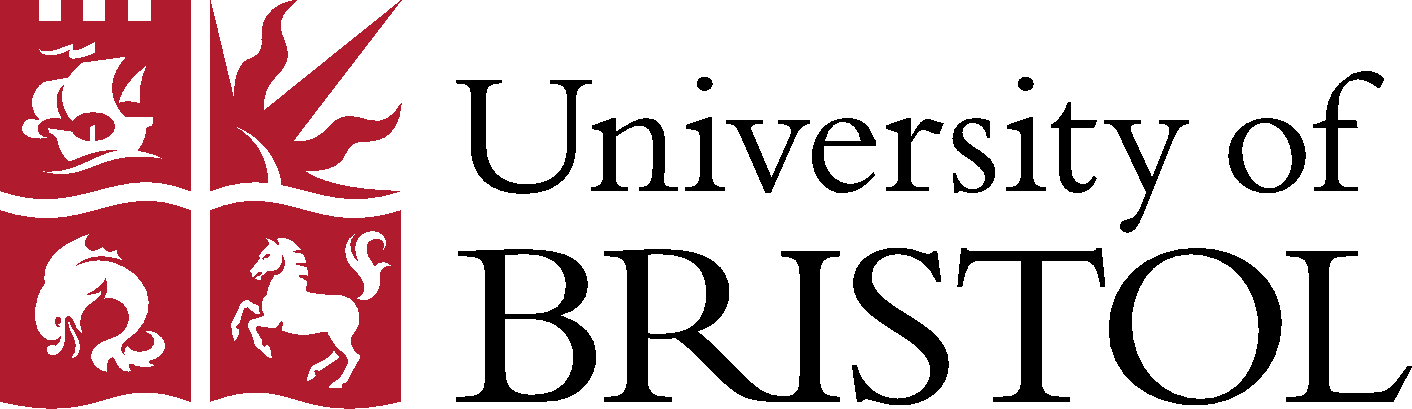 School/ServiceLocationNext Review DateCompleted byDateAuthorised byDateSubstance InformationSubstance InformationSubstance’s used, stored or producedTick if appliesSubstance(s) is a proprietary productSubstance(s) is produced by in house process or is a by-productSubstance is a dust which may form an explosive atmosphere.ExplosiveOxidisingPyrophoricExtremely FlammableHighly FlammableFlammableName of SubstanceForm e.g. vapour/gas/dustQuantityLower Explosive Limit (%)Is the Flash Point lower than 32oC?Activity/ Process InformationActivity/ Process InformationActivity/ Process InformationActivity/ Process InformationActivity/ Process InformationActivity/ Process InformationActivity/ Process InformationActivity/ Process InformationActivity/ Process InformationActivity/ Process InformationDescribe activity: Describe activity: Describe activity: Describe activity: Describe activity: Describe activity: Describe activity: Describe activity: Describe activity: Describe activity: Potential source release & size of release.Likelihood Flammable or explosive atmosphere(0-3)Likelihood Flammable or explosive atmosphere(0-3)Operating pressureOperating temperatureVentilation typeDegree of ventilationDegree of ventilationZone classificationZone extentDefinitions:Definitions:Definitions:Definitions:Definitions:Definitions:Definitions:Definitions:Definitions:Definitions:Likelihood of Flammable or explosive atmosphereLikelihood of Flammable or explosive atmosphereVentilation typeVentilation typeDegree of VentilationDegree of VentilationDegree of VentilationHazardous Zone classificationHazardous Zone classificationHazardous Zone classification3= Continuous during normal operation2=Primary release (expected in normal operation)1=Secondary (not expected in normal operation)0= negligible 3= Continuous during normal operation2=Primary release (expected in normal operation)1=Secondary (not expected in normal operation)0= negligible Natural /Open airArtificialNatural /Open airArtificialHigh  = can reduce concentration below LEL immediatelyMedium = can control concentration to stable zone, explosive atmosphere does not exist after release stops.Low = cannot prevent explosive atmosphere in progress or after release stops.High  = can reduce concentration below LEL immediatelyMedium = can control concentration to stable zone, explosive atmosphere does not exist after release stops.Low = cannot prevent explosive atmosphere in progress or after release stops.High  = can reduce concentration below LEL immediatelyMedium = can control concentration to stable zone, explosive atmosphere does not exist after release stops.Low = cannot prevent explosive atmosphere in progress or after release stops.0 = explosive atmosphere present for long periods/continuous1 = explosive atmosphere likely to occur in normal operation2 = explosive atmosphere not likely to occur in normal operation but if it does will persist for short period only.0 = explosive atmosphere present for long periods/continuous1 = explosive atmosphere likely to occur in normal operation2 = explosive atmosphere not likely to occur in normal operation but if it does will persist for short period only.0 = explosive atmosphere present for long periods/continuous1 = explosive atmosphere likely to occur in normal operation2 = explosive atmosphere not likely to occur in normal operation but if it does will persist for short period only.Ignition SourcesIgnition SourcesIgnition SourcesIgnition SourcesIgnition SourcesIgnition CategoryLikelihood of ignition source occurring during:Likelihood of ignition source occurring during:Likelihood of ignition source occurring during:CommentsIgnition CategoryNormal operation(0-3)Dispensing or transferring activity(0-3)Maintenance(0-3)CommentsHeatHeatHeatHeatHeatIdentify typeMechanicalMechanicalMechanicalMechanicalMechanicalIdentify typeChemicalChemicalChemicalChemicalChemicalElectricalElectricalElectricalElectricalElectricale.g. static,Definitions:Definitions:Definitions:Definitions:Definitions:Likelihood of ignition occurring3 = present continuously or for long periods2 = Likely to occur1 = Not likely to occur or infrequent for short periods0 = not presentLikelihood of ignition occurring3 = present continuously or for long periods2 = Likely to occur1 = Not likely to occur or infrequent for short periods0 = not presentLikelihood of ignition occurring3 = present continuously or for long periods2 = Likely to occur1 = Not likely to occur or infrequent for short periods0 = not presentLikelihood of ignition occurring3 = present continuously or for long periods2 = Likely to occur1 = Not likely to occur or infrequent for short periods0 = not presentLikelihood of ignition occurring3 = present continuously or for long periods2 = Likely to occur1 = Not likely to occur or infrequent for short periods0 = not presentRisk AssessmentRisk AssessmentRisk AssessmentRisk AssessmentRisk AssessmentRisk AssessmentRisk AssessmentRisk AssessmentRisk AssessmentIdentified HazardLikelihood of flammable/explosive atmosphere(part 2.)Likelihood of ignition occurring(part 3)Likelihood of fire or explosion(release x ignition)Likelihood of fire or explosion(release x ignition)Severity of harm(H/M/L)Level of risk(R1 to R5)Existing control measuresAdditional measures required (give details)?Definitions:Definitions:Definitions:Definitions:Definitions:Definitions:Definitions:Definitions:Definitions:Severity of harm:H = Major impact/damage or injury/fatalityM = Serious impact/damage or lost time injuryL = Minor impact/damage or minor injurySeverity of harm:H = Major impact/damage or injury/fatalityM = Serious impact/damage or lost time injuryL = Minor impact/damage or minor injurySeverity of harm:H = Major impact/damage or injury/fatalityM = Serious impact/damage or lost time injuryL = Minor impact/damage or minor injurySeverity of harm:H = Major impact/damage or injury/fatalityM = Serious impact/damage or lost time injuryL = Minor impact/damage or minor injuryAction RequiredBy whom?By When?DateSignedControl Measures Check listControl Measures Check listProcess /ActivityYes,No or NAHas the quantity used/stored been reduced to a minimum?Have measures been taken to avoid/minimise release at source?Controls in place to contain and remove releases to a safe place e.g. by ventilation or extraction?Measures in place to avoid adverse conditions (e.g. exceeding pressure limits, temperature limits, ignition sources)Does the substance react exothermically with other substances used in the area?How are incompatible substances segregated during use and storage?Have number of individuals exposed been reduced to a minimum?Has plant/equipment been supplied that is fire/explosion resistant?Is explosion suppression or relief provided where necessary?Have measures been taken to control or minimise the spread of fire?If there is a need for PPE, has suitable PPE been provided and individuals trained in its correct use?Workplace and Safety management systems.Workplace and Safety management systems.Is the workplace designed, constructed and maintained to provide adequate fire resistance?Is plant/equipment designed and used in a way to minimise the risk of fire/explosion?Have safe systems of work been developed and communicated to individuals carrying out the work?If hot works are being carried out, is a permit to work required within the work area?Is plant and equipment subject to an appropriate inspection, maintenance and replacement schedule?Is plant and equipment tested in accordance with any statutory testing requirements?StorageStorageAre quantities stored within accepted limits and kept to a minimum? Are flammable substances stored within suitable fire resistant storage where appropriate (eg solvents within laboratory areas)Are incompatible substances segregated?Is there an inspection and replacement regime for potentially unstable substances e.g. picric acid, peroxide forming substances etc.Emergency ProceduresAre emergency procedures in place to deal with adverse process conditions (e.g. exceeding operating limits)Are emergency procedures in place to deal with fire and evacuation?Are emergency procedures in place to deal with hazardous substance spills?Waste DisposalAre suitable procedures in place to manage hazardous substance disposal?Information, Instruction and Training?Is information and instruction about the materials, hazards and control measures which should be followed been provided to the relevant individuals?Have specific training needs been identified and implemented?Has a safe system of work been documented and disseminated to relevant individuals?